Publicado en Madrid el 30/11/2023 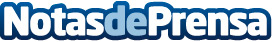 David Avante y su desafío a la poesía contemporánea en 'Di-vertimentos y poemas no divertidos'En un mundo donde la poesía se encuentra en constante evolución, David Avante emerge como una figura disruptiva con su última obra, en la que promete redefinir las fronteras de la expresión poética actualDatos de contacto:TregolamServicios Editoriales918 67 59 60Nota de prensa publicada en: https://www.notasdeprensa.es/david-avante-y-su-desafio-a-la-poesia Categorias: Internacional Nacional Literatura Entretenimiento http://www.notasdeprensa.es